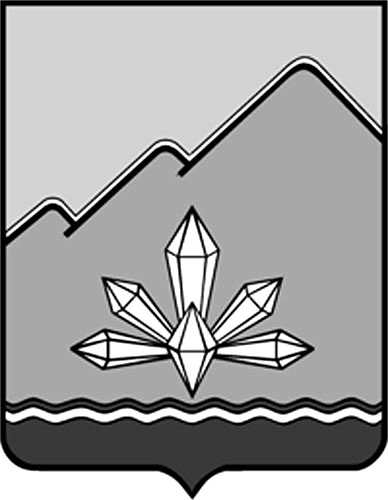 ФИНАНСОВОЕ УПРАВЛЕНИЕ АДМИНИСТРАЦИИ ДАЛЬНЕГОРСКОГО ГОРОДСКОГО ОКРУГА ПРИМОРСКОГО КРАЯПОЯСНИТЕЛЬНАЯ ЗАПИСКАк проекту решения Думы Дальнегорского городского округа о внесении изменений в решение о бюджете Дальнегорского городского округа на 2022 год и плановый период 2023 и 2024 годовНа основании статьи 28 Устава Дальнегорского городского округа, Положения «О бюджетном процессе в Дальнегорском городском округе» Глава Дальнегорского городского округа направляет на рассмотрение Думы Дальнегорского городского округа проект решения «О внесении изменений в решение Думы Дальнегорского городского округа «О бюджете Дальнегорского городского округа на 2022 год и плановый период 2023 и 2024 годов» (далее – проект решения). С учетом предлагаемых изменений основные параметры бюджета ДГО:на 2022 год составят:– по доходам – 1 774 806 068,40 рублей, с увеличением к утвержденному объему доходов на 36 987 273,85 рублей (по утвержденному решению – 1 737 818 794,55 рублей).– по расходам –  1 815 044 636,93 рублей, с увеличением к утвержденному объему расходов на 22 973 178,60 рублей (по утвержденному решению – 1 792 071 458,33 рублей).– дефицит бюджета – 40 238 568,53 рублей, с уменьшением к утвержденному объему на 14 014 095,25 рублей (по утвержденному решению – 54 252 663,78рублей).на 2023 год составят:– по доходам – 1 580 825 336,65 рублей, с уменьшением к утвержденному объему доходов на 446 000 000,00 рублей (по утвержденному решению – 2 026 825 336,65 рублей).– по расходам –  1 580 825 336,65 рублей, с уменьшением к утвержденному объему расходов на 446 000 000,00 рублей (по утвержденному решению – 2 026 825 336,65 рублей).– дефицит бюджета – 0,0 рублей.Для внесения изменений в решение «О бюджете Дальнегорского городского округа на 2022 год и плановый период 2023 и 2024 годов» и рассмотрения проекта решения Думой Дальнегорского городского округа на очередном заседании имеются следующие основания:необходимость уточнения безвозмездных поступлений из краевого бюджета по доходам бюджета Дальнегорского городского округа;отражение в расходной части бюджета Дальнегорского городского округа целевых средств краевого бюджета;изменение доходной части бюджета за счет средств налоговых и неналоговых доходов местного бюджета;необходимость внесения изменений по расходам.Общая сумма доходов бюджета Дальнегорского городского округа на 2022 год увеличена на сумму 36 987 273,85 рублей, на 2023 год уменьшена на сумму 446 000 000,00 рублей, в том числе по:Объем расходов бюджета Дальнегорского городского округа уменьшен за счет целевых безвозмездных поступлений в 2022 году на сумму 50 012 726,15 рублей, в 2023 году – уменьшен на сумму 446 000 000,00, из них:По предложениям главных распорядителей бюджетных средств увеличены расходы бюджета на сумму 72 985 904,75 рублей в 2022 году, в том числе:Кроме этого, проектом бюджета предусмотрено перераспределение бюджетных ассигнований по предложениям главных распорядителей бюджетных средств, в том числе: По предложению главного распорядителя бюджетных средств – администрации Дальнегорского городского округа:бюджетные ассигнования, предусмотренные на обеспечение деятельности отдельных структурных подразделений муниципальных казенных учреждений (МКУ «Обслуживающее учреждение») в сумме 2 543 643,00 руб. на 2022 год, перераспределены между целевыми статьями расходов с сохранением цели расходов;бюджетные ассигнования, предусмотренные на 2022 год на реализацию государственных полномочий по социальной поддержке детей, оставшихся без попечения родителей, и лиц, принявших на воспитание в семью детей, оставшихся без попечения родителей в сумме 284 769,52 руб., перераспределены между видами расходов;По предложению главного распорядителя бюджетных средств – управление муниципального имущества администрации Дальнегорского городского округа:бюджетные ассигнования, предусмотренные на обеспечение деятельности управления муниципального имущества администрации ДГО в сумме 131 273,83 руб., перераспределены между видами расходов.	В связи с увеличением доходной части бюджета Дальнегорского городского округа дефицит бюджета на 2022 год уменьшен на 14 014 095,25 рублей и составляет 40 238 568,53 рублей. Источником покрытия дефицита бюджета является остаток денежных средств на едином счете бюджета Дальнегорского городского округа по состоянию на 01.01.2022.	В связи с корректировкой расходов бюджета внесены следующие изменения в текстовую часть и соответствующие приложения к проекту решения:в пункте 14 увеличен объем резервного фонда администрации ДГО на 2 500 000,00 рублей до уровня не менее 3% от налоговых и неналоговых доходов бюджета;в пункте 3.6 общий объем бюджетных ассигнований на исполнение публичных нормативных обязательств уменьшен на 5 850 649,69 рублей в связи с приведением в соответствие видов расходов с сохранением цели расходов;в пункте 9 проекта решения увеличен объем бюджетных ассигнований муниципального дорожного фонда Дальнегорского городского округа на 2022 год на сумму 14 520 474,00 рублей; в пункте 15 проекта решения уменьшен объем бюджетных ассигнований на осуществление бюджетных инвестиций в объекты муниципальной собственности на 2022 год на сумму 4 173 151,65 рублей, в том числе:- увеличен на сумму 3 471 808,80 рублей на строительство автомобильных дорог для подъезда к земельным участкам, предоставленным многодетным семьям в районе ул. Ильченко, ул. Цветная, ул. Крайняя, в г. Дальнегорске;- уменьшен на сумму 6 250 000,00 рублей на строительство Дальнегорского городского кладбища (с. Сержантово);- уменьшен на сумму 1 172 310,00 рублей на строительство объектов водоснабжения на земельных участках, предоставленных многодетным семьям в районе ул. Заводская–;- уменьшен на сумму 1 137 090,00 рублей на строительство объектов энергоснабжения на земельных участках, предоставленных многодетным семьям в районе ул. Заводская, ул. Ильченко, ул. Крайняя, ул. Цветная, ул. Лесная;- увеличен на сумму 288 000,00 рублей на обеспечение мероприятий по переселению граждан из аварийного жилищного фонда;- увеличен на сумму 626 439,55 рублей на реконструкцию здания МБУ ДО ДШИ.в 2023 году – уменьшен на сумму 446 000 000,00 рублей на реконструкцию МБУ ДК «Горняк».	  5. в приложениях 1, 3, 4, 5, 6, 7 отражены изменения по ранее указанным основаниям.Предложенная корректировка бюджета Дальнегорского городского округа на 2022 год и плановый период соответствует требованиям Бюджетного кодекса Российской Федерации и Положению «О бюджетном процессе в Дальнегорском городском округе».Начальник финансового управления администрации Дальнегорского городского округа                                                     Г.П. Пинская2022 год2023 годбезвозмездным поступлениям – всего,-50 012 726,15-446 000 000,00в том числе,субсидиям – всего,в том числе,-50 410 753,93-446 000 000,00на строительство, реконструкцию, ремонт объектов культуры (в том числе проектно-изыскательские работы), находящихся в муниципальной собственности, и приобретение объектов культуры для муниципальных нужд-50 000 000,00-446 000 000,00Основание: Закон Приморского края от 24.03.2022 № 68-КЗ, уведомление о предоставлении субсидии, субвенции, иного межбюджетного трансферта, имеющего целевое назначение от 29.03.2022 № 1719на капитальный ремонт зданий муниципальных общеобразовательных учреждений-410 753,930,00Основание: Закон Приморского края от 24.03.2022 № 68-КЗ, уведомление о предоставлении субсидии, субвенции, иного межбюджетного трансферта, имеющего целевое назначение от 01.04.2022 № 1785субвенциям – всего,+398 027,780,00в том числе,на социальную поддержку детей, оставшихся без попечения родителей, и лиц, принявших на воспитание в семью детей, оставшихся без попечения родителей+398 027,780,00Основание: Закон Приморского края от 21.04.2022 № 78-КЗ, уведомление о предоставлении субсидии, субвенции, иного межбюджетного трансферта, имеющего целевое назначение от 27.04.2022 № 1820налоговые и неналоговые доходы – всего,+87 000 000,000,00в том числе,налог на доходы физических лиц+87 000 000,000,00Основание: анализ фактических поступлений2022 год2023 годВсего,в том числе:-50 012 726,15-446 000 000,00По главному распорядителю бюджетных средств – администрация Дальнегорского городского округа – всего,+398 027,780,00в том числе,на социальную поддержку детей, оставшихся без попечения родителей, и лиц, принявших на воспитание в семью детей, оставшихся без попечения родителей+398 027,780,00По главному распорядителю бюджетных средств – управление образования администрации Дальнегорского городского округа – всего,-410 753,930,00в том числе,на капитальный ремонт зданий муниципальных общеобразовательных учреждений-410 753,930,00По главному распорядителю бюджетных средств – управление культуры, спорта и молодежной политики администрации Дальнегорского городского округа – всего,-50 000 000,00-446 000 000,00в том числе,на строительство, реконструкцию, ремонт объектов культуры (в том числе проектно-изыскательские работы), находящихся в муниципальной собственности, и приобретение объектов культуры для муниципальных нужд (МБУ ДК «Горняк»)-50 000 000,00-446 000 000,00По главному распорядителю бюджетных средств – администрация Дальнегорского городского округа – всего,+7 222 354,87в том числе,резервный фонд администрации Дальнегорского городского округа+2 500 000,00увеличение объема резервного фонда до уровня 3% от объема налоговых и неналоговых не менее доходов в соответствии с требованиями Правительства Приморского краяувеличение объема резервного фонда до уровня 3% от объема налоговых и неналоговых не менее доходов в соответствии с требованиями Правительства Приморского краяобеспечение деятельности администрации ДГО+84 135,00Текущий ремонт помещений отдела ЗАГС (зал торжеств, комната жениха и невесты)Текущий ремонт помещений отдела ЗАГС (зал торжеств, комната жениха и невесты)расходы, связанные с исполнением решений, принятых судебными органами-288 000,00Перенаправление ассигнований ГРБС – управление муниципального имущества администрации ДГО на выкуп аварийного жильяПеренаправление ассигнований ГРБС – управление муниципального имущества администрации ДГО на выкуп аварийного жильярасходы на реконструкцию, капитальный и текущий ремонт гидротехнических сооружений (в том числе проектно-изыскательские работы), находящихся в муниципальной собственности, в целях обеспечения их безопасности-408 526,53уточнение доли софинансирования местного бюджета на капитальный ремонт водохранилища «Нежданка», так как средства краевого бюджета на данные мероприятия не выделялисьуточнение доли софинансирования местного бюджета на капитальный ремонт водохранилища «Нежданка», так как средства краевого бюджета на данные мероприятия не выделялиськапитальный ремонт и ремонт дворовых территорий многоквартирных домов, проездов к дворовым территориям многоквартирных домов населённых пунктов+7 801 977,60в том числе:5 035 209,60 рублей - ремонт дворовой территории по ул. 8 марта, 1 и проезда к нему;2 766 768,00 - ремонт проезда к многоквартирным домам по ул. Пионерская, 64 и Осипенко, 24 в том числе:5 035 209,60 рублей - ремонт дворовой территории по ул. 8 марта, 1 и проезда к нему;2 766 768,00 - ремонт проезда к многоквартирным домам по ул. Пионерская, 64 и Осипенко, 24 мероприятия в области дорожного хозяйства+3 246 687,60приведение остановочных пунктов в эстетический вид ко дню празднования 125-летия города (МКУ «Обслуживающее учреждение»приведение остановочных пунктов в эстетический вид ко дню празднования 125-летия города (МКУ «Обслуживающее учреждение»проектирование, строительство подъездных автомобильных дорог, проездов к земельным участкам, предоставленным (предоставляемым) на бесплатной основе гражданам, имеющим трех и более детей, и гражданам, имеющим двух детей, а также молодым семьям+3 471 808,80ПСД на строительство автомобильной дороги к земельным участкам многодетным семьям в районе ул. Ильченко, Крайняя, ЦветнаяПСД на строительство автомобильной дороги к земельным участкам многодетным семьям в районе ул. Ильченко, Крайняя, Цветнаяпроектирование, строительство объектов водоснабжения на земельных участках, предоставленных на бесплатной основе гражданам, имеющим трех и более детей-1 172 310,00невозможность реализации мероприятий в 2022 годуневозможность реализации мероприятий в 2022 годупроектирование, строительство объектов энергоснабжения на земельных участках, предоставленных на бесплатной основе гражданам, имеющим трех и более детей-1 137 090,00невозможность реализации мероприятий в 2022 годуневозможность реализации мероприятий в 2022 годуорганизация и содержание мест захоронения (кладбищ)-6 250 000,00невозможность реализации мероприятий по изготовлению ПСД на строительство кладбища в 2022 годуневозможность реализации мероприятий по изготовлению ПСД на строительство кладбища в 2022 годублагоустройство территории Дальнегорского городского округа+181 712,40на незапланированные работы по благоустройству модульного объекта (амбулатории) по ул. 8 марта, 5 на незапланированные работы по благоустройству модульного объекта (амбулатории) по ул. 8 марта, 5 реализация общественно значимых проектов по благоустройству сельских территорий Дальнегорского городского округа-3 428 400,00уточнение доли софинансирования местного бюджета, так как средства краевого бюджета на данные мероприятия не выделялись уточнение доли софинансирования местного бюджета, так как средства краевого бюджета на данные мероприятия не выделялись мероприятия по благоустройству дворовых территорий (Подпрограмма «Благоустройство территорий, детских и спортивных площадок на территории Дальнегорского городского округа» на 2019-2024 годы)-347 666,40экономия по брендированию объектов благоустройстваэкономия по брендированию объектов благоустройстварасходы на реализацию проекта инициативного бюджетирования по направлению "Твой проект" "Весёлый дворик" (Комплексная детская площадка)"+415 757,37дополнительные ассигнования на реализацию проекта инициативного бюджетирования по направлению "Твой проект" - "Веселый дворик"дополнительные ассигнования на реализацию проекта инициативного бюджетирования по направлению "Твой проект" - "Веселый дворик"мероприятия по благоустройству дворовых территорий и территорий общего пользования (Федеральный проект "Формирование комфортной городской среды")-68 090,97экономия по брендированию объектов благоустройстваэкономия по брендированию объектов благоустройстваликвидация несанкционированных свалок на территории Дальнегорского городского округа+2 620 360,00По главному распорядителю бюджетных средств – управление образования администрации Дальнегорского городского округа – всего,+1 460 713,33в том числе,обеспечение деятельности общеобразовательных учреждений+1 345 347,00ремонт двух учебных кабинетов МОБУ СОШ № 3 для реализации мероприятий по созданию центра естественнонаучного и дополнительного образования "Точка роста"ремонт двух учебных кабинетов МОБУ СОШ № 3 для реализации мероприятий по созданию центра естественнонаучного и дополнительного образования "Точка роста"расходы на развитие спортивной инфраструктуры+115 366,33на выполнение работ  по созданию малобюджетного плоскостного спортивного сооружения в части установки видеонаблюдения (МОБУ СОШ № 25)на выполнение работ  по созданию малобюджетного плоскостного спортивного сооружения в части установки видеонаблюдения (МОБУ СОШ № 25)По главному распорядителю бюджетных средств – управление культуры, спорта и молодежной политики администрации Дальнегорского городского округа – всего,+56 307 356,55в том числе,обеспечение деятельности учреждений дополнительного образования в сфере культуры+626 439,55на оплату государственной экспертизы ПСД на реконструкцию МБУ ДО ДШИ на оплату государственной экспертизы ПСД на реконструкцию МБУ ДО ДШИ обеспечение деятельности учреждений клубного типа+50 000 000,00выполнение первого этапа работ по реконструкции здания ДК "Горняк" выполнение первого этапа работ по реконструкции здания ДК "Горняк" обеспечение деятельности спортивных школ+5 680 917,00в том числе:400 000,00 рублей - монтаж сидений на трибунах МБУ СШ "Вертикаль";в том числе:400 000,00 рублей - монтаж сидений на трибунах МБУ СШ "Вертикаль";5 280 917,00 рублей - на реализацию работ на территории базы Ключ "Резаный" - земельно-планировочные работы, отвод поверхностных и грунтовых вод, устройство бетонных площадок, установка системы отопления и сантехнического оборудования в бытовом помещении5 280 917,00 рублей - на реализацию работ на территории базы Ключ "Резаный" - земельно-планировочные работы, отвод поверхностных и грунтовых вод, устройство бетонных площадок, установка системы отопления и сантехнического оборудования в бытовом помещенииПо главному распорядителю бюджетных средств – управление муниципального имущества администрации Дальнегорского городского округа – всего,+7 995 480,00в том числе,обеспечение деятельности управления муниципального имущества администрации ДГО+328 000,00на выполнение полномочий по реализации федерального закона от 30.12.2020 №518-ФЗ -  на мероприятия по выявлению правообладателей ранее учтенных объектов недвижимости (приобретение конвертов)на выполнение полномочий по реализации федерального закона от 30.12.2020 №518-ФЗ -  на мероприятия по выявлению правообладателей ранее учтенных объектов недвижимости (приобретение конвертов)расходы на осуществление функций по управлению и распоряжению муниципальной собственностью Дальнегорского городского округа+7 379 480,00на выполнение ремонта нежилых помещений, занимаемых Военным комиссариатом г. Дальнегорска и Тернейского района (в том числе разработка сметной документации) по поручению Губернатора Приморского краяна выполнение ремонта нежилых помещений, занимаемых Военным комиссариатом г. Дальнегорска и Тернейского района (в том числе разработка сметной документации) по поручению Губернатора Приморского краярасходы, связанные с исполнением решений, принятых судебными органами+288 000,00переселение граждан из аварийного жилищного фонда на основании решения суда (выкупная стоимость за изымаемые жилые помещения)переселение граждан из аварийного жилищного фонда на основании решения суда (выкупная стоимость за изымаемые жилые помещения)